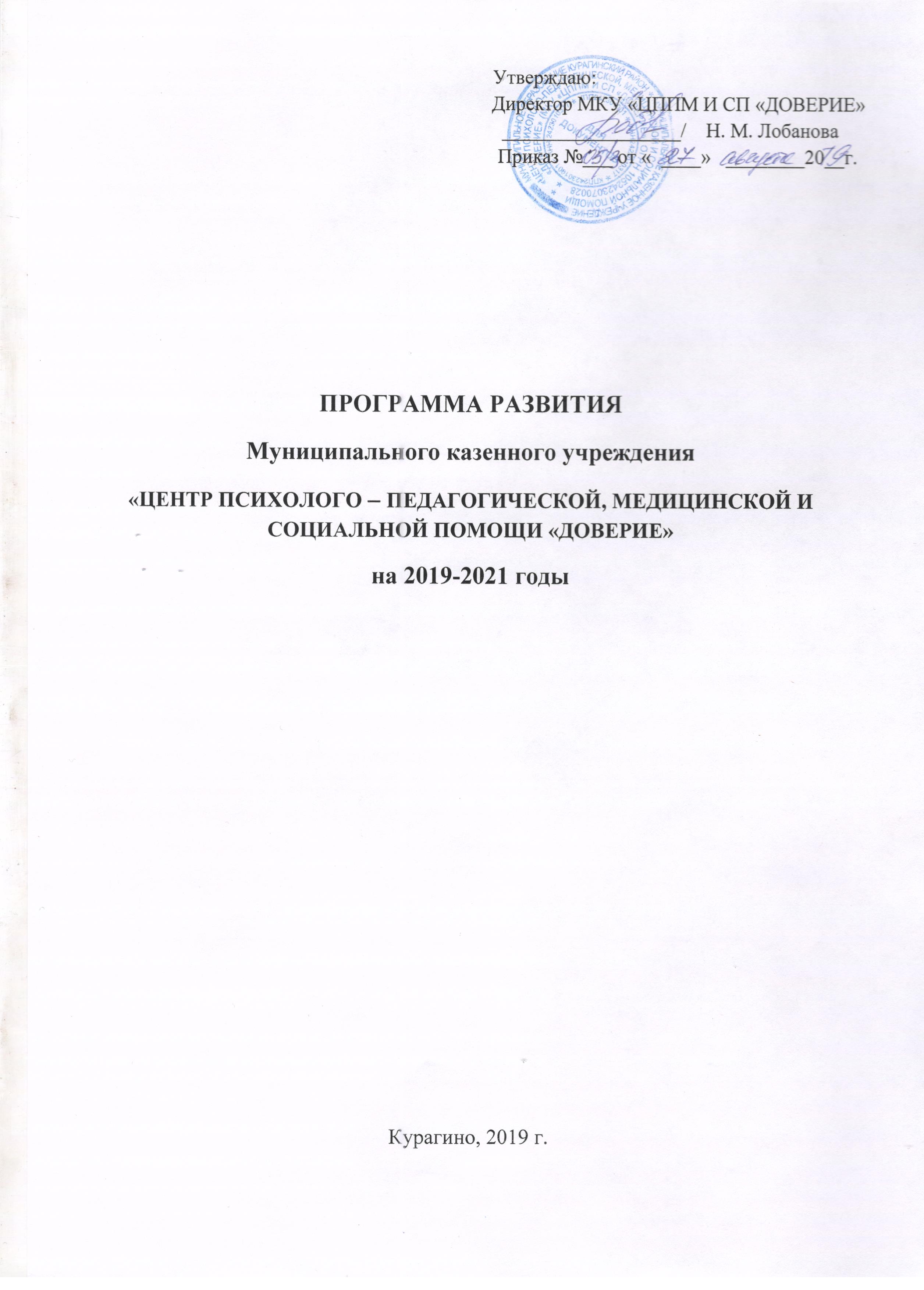 ОглавлениеПаспорт Программы                                                                                      3Введение                                                                                                         7Информационная справка о Центре                                                             8Материально-техническая база Центра                                                       9 Программное и учебно – методическое обеспечение                                10Кадровое обеспечение                                                                                   15Приоритетные направления и виды деятельности Центра                        15Концепция Программы развития                                                                  18Цели, задачи, приоритетные направления Программы                              22Сроки, этапы, основные мероприятия Программы                                     23Финансовое обеспечение Программы                                                          25Ожидаемые конечные результаты выполнения Программы                      26Прогнозируемые риски, способы их предупреждения и минимизации    27Паспорт ПрограммыВведениеСовременная образовательная ситуация характеризуется сложными социально-экономическими условиями в обществе, кризисом политики, экономики, социальной сферы и общественного сознания. Ускоряются процессы общественной жизни, стремительно меняется законодательная база, касающаяся как системы образования в целом, так и непосредственно Центров психолого-педагогической, медицинской и социальной помощи. Происходящие изменения делают настоятельным поиск эффективных форм и методов работы с детьми, имеющими проблемы в обучении, воспитании, поведении, их психолого-педагогического сопровождения и поддержки.В ближайшие предстоящие годы системе образования муниципалитета предстоит работать в новых организационных и нормативно-правовых условиях, определенных приоритетными направлениями развития образовательной системы Российской Федерации. Федеральные программы развития системы образования определяют для нас основные стратегические ориентиры. В частности, в них определено, что основными задачами совершенствования деятельности Центров на данном этапе являются: расширение содержания деятельности; увеличение охвата различных категорий детей (детей с ОВЗ и детей инвалидов, детей-сирот и детей, оставшихся без попечения родителей, детей из приемных, опекунских семей, из семей в социально опасном положении, детей, склонных к поведенческим рискам и других); разработка и применение инновационных подходов психолого-педагогического сопровождения детей и их ближайшего окружения; приведение условий сопровождения в соответствие с требованиями законодательства РФ; психологизация образовательной среды.Программа развития МКУ «ЦППМ И СП «ДОВЕРИЕ» - документ, определяющий стратегию развития Центра на период с 2019 по 2021 год, разработана с учетом данных ориентиров.Программа принята на педагогическом совете МКУ «ЦППМ И СП «ДОВЕРИЕ» (Приказ № 05/3 от 27.08.2019 г.).В основу разработки Программы взяты Федеральный Закон «Об образовании в Российской Федерации», письмо Минобразования ВК-268/07 от 10.02.2015г. «О совершенствовании деятельности Центров психолого-педагогической, медицинской и социальной помощи», Положение «О психолого-медико- педагогической комиссии». При разработке Программы были изучены государственные, региональные нормативные документы, регламентирующие деятельность по психолого-педагогическому сопровождению детей; теоретические и методологические основы развития ребенка; локальные акты и результаты самообследования учреждения.Новая редакция Федерального Закона «Об образовании в Российской Федерации» от 29.12.2012 г. № 273-ФЗ сохраняет одним из главных принципов гуманистический характер образования (ст. 3 п.3) и дополняется принципом «свободы выбора получения образования согласно склонностям и потребностям человека, создания условий для самореализации каждого человека, свободного развития его способностей...» (ст. 3 п.7), что дает основу для реализации личностно-ориентированной парадигмы в образовании, особенно, это касается психолого-педагогического сопровождения ребенка. Личностно-ориентированный подход предполагает создание условий для полноценного проявления и соответственно развития личностных функций ребенка.Указанные положения, а также ряд других положений, зафиксированных в Законе «Об образовании в Российской Федерации» от 29 декабря 2012 г. № 273- фз., Законе Российской Федерации «Об основных гарантиях прав ребенка в Российской Федерации», Национальной образовательной инициативе «Наша новая школа», Национальной доктрине образования в Российской Федерации до 2025 года, Государственной программе Российской Федерации «Развитие образования» на 2013-2020 годы, дают полное основание для реализации важнейших основ концепции гуманистического подхода к воспитанию, обучению и развитию ребенка. Данный подход находит своё отражение в построении процесса оказания психолого-педагогической помощи, психолого-педагогического сопровождения на базе Центра в связи с тем, что для каждого ребенка, имеющего трудности, разрабатывается индивидуальная программа  развития на основе уже имеющегося потенциала для развития. Наличие определенных ресурсов, потенциалов, возможностей (кадровых, методических, организационных, информационных) делает Центр наиболее оптимальным учреждением для совершенствования системы оказания комплексной психолого-педагогической помощи несовершеннолетним.Информационная справка о ЦентреМуниципальное  казенное  учреждение «Центр психолого – педагогической, медицинской и социальной помощи «ДОВЕРИЕ»  организован в 2007 году с целью оказания психолого – медико – педагогической помощи детям от 0 до 18-ти лет,испытывающим трудности в усвоении общеобразовательных программ, социальной адаптации.Учредителем МКУ «ЦППМ И СП «ДОВЕРИЕ» является управление образования администрации Курагинского района.МКУ «ЦППМ И СП «ДОВЕРИЕ» осуществляет свою деятельность в соответствии с Конвенцией о правах ребёнка, Конституцией РФ, законодательством Российской Федерации, Федеральным Законом  «Об образовании  в Российской Федерации», Уставом учреждения.Юридический адрес: 662910, Красноярский край, п. Курагино, ул. Советская, д. 41.Телефон: (839136 2-41-18) E-mail: sovet-c41@yandex.ruОфициальныйсайт: cdic-kuragino.ucoz.ruМКУ «ЦППМ И СП «ДОВЕРИЕ» имеет право на осуществления образовательной деятельности по дополнительным образовательным программам (лицензия №8640-л от 19.02.2016г.). Срок лицензии: бессрочно.Режим работы:в учреждении установлена пятидневная рабочая неделя.Время работы учреждения: с8.00 до 17.00Структура управления: Директор: Лобанова Наталья Михайловна, заместитель директора по коррекционно-развивающей работе:Бармашова Елена Михайловна. Материально-техническая база ЦентраКабинеты специалистов оснащены развивающими игрушками и пособиями, методическими и дидактическими материалами, литературой, детской мебелью, мягкими модулями. Рабочие места  специалистов оборудованы компьютерной техникой, имеется доступ в интернет. Материально-технические условия позволяют осуществлять развитие, коррекцию, охрану жизни и здоровья детей в соответствии с федеральными государственными требованиями.Оснащение рабочих кабинетов специалистов:Программное и учебно-методическое обеспечениеЦентр осуществляет  образовательную деятельность по дополнительным общеобразовательным программам, адаптированным дополнительным  общеобразовательным программам  (далее – Программа), направленную на социализацию и адаптацию обучающихся к жизни в обществе: формирование знаний об основных сферах социальной жизни, создание условий для развития коммуникативной, социально-успешной личности, расширение «социальной практики», в том числе, через развитие личностных компетенций и способностей.Перечень реализуемых программПо запросу образовательных организаций района в целях психологической профилактики  и для решения задач:- по формированию стрессоустойчивого поведения;- по развитию навыков конструктивного выхода из кризисных и конфликтных ситуаций;- по коррекции агрессивного поведения - предлагаются просветительские групповые занятия для обучающихся.Перечень просветительских (профилактических) программКадровое обеспечениеКоличественный состав:Качественный состав специалистов:Приоритетные направления и виды деятельности ЦентраВ настоящий момент МКУ «ЦППМ И СП «ДОВЕРИЕ» предоставляет комплексную квалифицированную помощь детям и подросткам от 0 до 18 лет, их родителям, педагогам и специалистам образовательных учреждений.       Центр оказывает помощь детям, испытывающим трудности в освоении образовательных программ, развитии и социальной адаптации, в том числе, детям с ограниченными возможностями здоровья. Наиболее существенным результатом деятельности учреждения является реализация идеи комплексного сопровождения ребенка в ходе педагогического процесса, оказание квалифицированной помощи детям и их родителям по различным вопросам и направлениям. Таким образом, реализуется комплекс диагностических, образовательных, коррекционно-развивающих, консультативных услуг.Одним из ведущих направлений деятельности Центра является функционирование Территориальной психолого-медико-педагогической комиссии.Центр выполняет координирующую и методическую функции по объединению усилий всех участников образовательного процесса в организации индивидуального системного психолого-медико-педагогического сопровождения развития детей.МКУ «ЦППМ И СП ДОВЕРИЕ» является важным звеном в системе образования Курагинского района, поскольку обеспечивает как помощь родителям, так и поддержку профессиональной деятельности педагогов и специалистов, работающих непосредственно в образовательных организациях. Совместная деятельность специалистов Центра и образовательных учреждений направлена на достижение общей цели - обеспечение психолого-педагогического сопровождения обучающихся с трудностями в освоении общеобразовательных программ, развитии и социальной адаптации, тем самым повышение эффективности и качества образования.Приоритетные направления деятельности на современном этапе развития определяются Законом «Об образовании в Российской Федерации» (ст. 42), муниципальным заданием, Уставом учреждения.Основные виды деятельности:1.Коррекционно-развивающая, компенсирующая и логопедическая помощь обучающимся:Осуществляется через организацию коррекционно-развивающих, компенсирующих и логопедических индивидуальных и групповых занятий (занятия дефектолога, логопеда, психолога): развитие познавательной активности и формирование предметной деятельности; формирование и расширение знаний и представлений об окружающей действительности; развитие сенсорных функций; развитие внимания, памяти, мышления; формирование элементарных математических представлений; развитие мелкой моторики; развитие игровой деятельности; развитие речи и общения;-          работа по психокоррекции эмоциональной сферы детей с проблемами, включая детей с девиантным поведением;тренинговая работа с детьми; информирование родителей о возрастных и индивидуальных особенностях детей; обучение родителей элементам образовательной, коррекционно-развивающей работы с детьми.2. Психолого-медико-педагогическое обследование детей в Территориальной психолого-медико-педагогической комиссии (далее - ТПМПК) осуществляется через: проведение комплексного психолого - медико - педагогического обследования детей, проживающих на территории Курагинского района в возрасте от 0 до 18 лет с целью своевременного выявления недостатков в физическом и (или) психическом развитии и (или) отклонений в поведении;-подготовку по результатам обследования рекомендаций по оказанию детям психолого-медико-педагогической помощи и организации их обучения (воспитания), подтверждение, уточнение или изменение ранее данные ТПМПК рекомендаций;-оказание консультативной помощи родителям (законным представителям) детей, работникам образовательных учреждений, учреждений социального обслуживания, здравоохранения, других организаций по вопросам воспитания, обучения и коррекции нарушений развития детей с ограниченными возможностями здоровья и (или) отклонениями в поведении;-оказание федеральным государственным учреждениям медико-социальной экспертизы содействие в разработке индивидуальной программы реабилитации ребенка-инвалида;-участие в организации информационно-просветительской работы с населением в области предупреждения и коррекции недостатков в физическом и (или) психическом развитии и (или) отклонений в поведении детей и подростков.3. Консультирование обучающихся, их родителей (законных представителей), педагогических работников: психологическое сопровождение ребенка в условиях Центра; адаптация детей к социальной среде; определение условий развития ребенка в соответствии с имеющимися у него возможностями и формирование его социализации; развитие личности детей с проблемами различного характера, расширение их информационного поля; работа с родителями по формированию благоприятной для развития ребенка семейной обстановки; повышение квалификации и расширение информационного поля специалистов учреждения по психолого - педагогическим проблемам; методическая помощь по вопросам психолого-педагогического сопровождениядетей с проблемами в обучении, развитии, социальной дезадаптации по определению оптимальных форм и методов работы с детьми с нарушениями в развитии, в том числе, детьми с ограниченными возможностями здоровья;4. Разработка и реализация  проектов профилактической, просветительской, социально-психологической направленности в образовательном пространстве района.Данное направление представлено следующими мероприятиями:- реализация муниципального проекта «Поддержка семей, имеющих детей»;- работа районных методических объединений психологов, логопедов, дефектологов через проведение семинаров, круглых столов, конференций для участников образовательного пространства Курагинского района.Состав и социальный статус обращающихся в Центр за помощьюВ МКУ «ЦППМ И СП «ДОВЕРИЕ» принимаются дети в возрасте от 0 до 18 лет, обратившиеся за помощью самостоятельно, по инициативе родителей (законных представителей): с высокой степенью педагогической запущенности, отказывающиеся посещать общеобразовательные учреждения;-          с высоким риском нарушения развития, установленном в медицинском учреждении; с нарушениями эмоционально - волевой сферы; с отклонениями в поведении;подвергшиеся различным формам психического и физического насилия; с нарушениями речи;-          испытывающие трудности в освоении основных общеобразовательных программ; вынужденные покинуть семью, в том числе несовершеннолетние матери; из семей беженцев, вынужденных переселенцев, а так же пострадавших от стихийных бедствий и технологических катастроф; дети, оказавшиеся в социально опасном положении, в том числе дети-сироты, оставшиеся без попечения родителей;Социальный статус обучающихся: дети из полных семей; дети из неполных семей; дети из многодетных семей; дети из малообеспеченных семей; дети-инвалиды; опекаемые дети; дети с ограниченными возможностями здоровья.Анализ семейных взаимоотношений и проблем, с которыми обращаются в Центр за помощью семьи обучающихся показал, что многие семьи переживают кризис, в ряде семей наблюдается интолерантный характер взаимоотношений между ее членами, часто ребенок находится на попечении бабушек и дедушек в связи с высокой занятостью родителей или нежеланием заниматься ребенком, требующим повышенного внимания и заботы в связи с имеющимся у него проблемами. Как следствие, возникают проблемы воспитания детей, выражающиеся в нарушении детско - родительских взаимоотношений, проблемы неприятия родителями ребенка с особыми потребностями, низкий уровень психолого-педагогической компетентности родителей.Концепция Программы развитияДеятельность Центра иституциирована Федеральным законом «Об образовании в Российской Федерации» от 29.12.2012 N273-ФЗ (ред. от 07.05.2013), статьей 42., как психолого-педагогическая, медицинская и социальная помощь обучающимся, испытывающим трудности в освоении основных общеобразовательных программ, развитии и социальной адаптации: «Психолого-педагогическая, медицинская и социальная помощь оказывается детям, испытывающим трудности в освоении основных общеобразовательных программ, развитии и социальной адаптации, в том числе, несовершеннолетним обучающимся, признанным в случаях и в порядке, которые предусмотрены уголовно-процессуальным законодательством, подозреваемыми, обвиняемыми или подсудимыми по уголовному делу либо являющимся потерпевшими или свидетелями преступления, в центрах психолого-педагогической, медицинской и социальной помощи».Основная концептуальная идея Программы развития Центра – оказание комплексной психолого – педагогической  помощи  детям, имеющим нарушения развития, поведения и средовой адаптации; обеспечение функционирования Территориальной психолого – медико-педагогической комиссии; оказание помощи организациям, осуществляющим образовательную деятельность по вопросам реализации основных общеобразовательных программ, обучения и воспитания;  разработка новых моделей оказания психолого-медико-социальной помощи детям с трудностями в развитии.Реализация основной идеи оказания психолого-медико-педагогической помощи и поддержки детям с трудностями в развитии, обучении, социальной адаптации в быстро меняющихся условиях, ценностях и ориентирах жизни общества предполагает необходимость выхода Центра в режим устойчивого развития, что становится возможным при выполнении следующих условий: наличие комплексной концептуальной Программы развития Центра на ближайшую перспективу; наличие сплоченного гуманистически ориентированного педагогического коллектива сотрудников Центра; наличие материальной базы и устойчивого финансирования Центра;Для выявления наиболее приоритетных направлений в развитии Центра был проведен анализ реализации программы развития Центра с 2016 года до августа 2019 года, анализ деятельности Центра за предыдущий период, который выявил следующие ресурсы и проблемы:РЕСУРСЫ:1.муниципальный заказ (муниципальное задание);2. кадровое обеспечение;3. методическая оснащенность;4.работа специалистов Центра не структурирована по направлениям деятельности и возрастным категориям детского населения;5. в структуре МКУ «ЦППМ И СП «ДОВЕРИЕ»  функционирует Территориальная ПМПК по Курагинскому району, являющаяся элементом системы психолого - медико-педагогического сопровождения развития ребенка в районе.ПРОБЛЕМЫ:увеличение числа детей раннего возраста от 0 до 3 лет с проблемами в развитии, нуждающимися в психолого-педагогической и медико-социальной помощи;необходимость укрепления материально-технической базы в части обеспечения условий для создания Службы ранней помощи;увеличение количества детей, родителей (законных представителей) обращающихся в ТПМПК за диагностической и консультативной помощью;перегруженность специалистов ТПМПК.(На один состав комиссии, при норме обследуемых, прошедших ТПМПК в год, приходится 360-400 человек. Комиссию ежегодно проходят от 650 до 720 обучающихся. Несмотря на перегруженность специалистов ТПМПК, в связи с увеличением количества детей (родителей,  законных представителей) обращающихся за определением, подтверждением, уточнением, изменением программ обучения, наблюдается согласованная работа состава ТПМПК во взаимодействии с подкомиссией (медицинской комиссией).Данные проведенного анализа подтвердили результаты частичного SWOT- анализа внутренних факторов деятельности Центра:SWOT-анализ внутренних факторов                                     деятельности МКУ «ЦППМ И СП «ДОВЕРИЕ»Концептуальная программа развития Центра основана на ряде основополагающих принципов: Целостность - обеспечение целостности психолого-педагогического сопровождения детей с проблемами в развитии в образовательном пространстве района, формирование системы преемственности между специалистами различного профиля системы образования: Психолого-педагогическая поддержка родителей, педагогов - обеспечение роста психологической грамотности родителей, педагогов; Непрерывность - развитие взаимодействия между образовательными учреждениями на всех ступенях в ППМС-сопровождении (ПМПК-элемент в системе сопровождения ребенка); Дифференциация - удовлетворение различных образовательных потребностей населения через предоставление широкого спектра психолого-педагогических и медико- социальных услуг.Актуальность и обоснованность приоритетных направлений на ближайшую перспективу:1. Создание целостной педагогической системы, обеспечивающей наиболее действенные результаты в развитии ребенка и его дальнейшее  развитие - сложная задача. Наиболее успешно она решается при условии комплексного психолого-педагогического сопровождения процесса обучения детей с проблемами в развитии, ограниченными возможностями здоровья в условиях Центра.	Обследование ребенка с проблемами в развитии, обучении, социальной адаптации на ПМПК, можно рассматривать как начало комплексного психолого-педагогического сопровождения ребенка в целостной системе образовательного пространства района, в которой комиссия, ее технологии являются (фактически) первичным элементом.2. Именно ПМПК становится связующим, координирующим звеном в сетевом взаимодействии образовательных и иных организаций по обеспечению качественного доступного образования детям с ОВЗ, поскольку именно на ней «замыкаются» практически все связи данной территории. В новой образовательной ситуации претерпевают определенные изменения и задачи, стоящие перед ПМПК - так важной для организации деятельности ПМПК является «подтверждение, уточнение или изменение ранее данных комиссией рекомендаций», что вызывает необходимость проведения динамических обследований, а также тесное взаимодействие с психолого педагогическими консилиумами образовательных организаций. Это условие в определенной степени изменяет как организацию самой деятельности ПМПК, так и функционал ее специалистов.3.  В ситуации внедрения ФГОС для детей с ограниченными возможностями здоровья это вдвойне сложная задача, поскольку практика показывает не только недостаточную готовность образовательных учреждений к обучению этой категории детей, но и неготовность и низкий уровень психолого-педагогической компетентности педагогов.Таким образом, психолого-педагогического сопровождения требует  ребенок с ОВЗ и  образовательное учреждение, посредством оказания методической помощи, консультирования, повышения психолого-педагогической компетентности педагогов, родителей в процессе внедрения ФГОС.4.    Актуальность создания Службы  ранней помощи на базе Центра (или на базе  ДОУ в рамках совместного сотрудничества) обусловлена рядом факторов:-расширением инклюзивных тенденций в дошкольном образовании и неготовностью ДОУ принять детей с ограниченными возможностями здоровья;-потребностями детей раннего возраста с ОВЗ и инвалидностью в комплексном сопровождении их развития и недостаточной эффективностью использования методик раннего выявления и коррекции отклонений в развитии детей; значительными потенциальными возможностями ранней помощи для всестороннего развития детей раннего возраста с ОВЗ и инвалидностью;- отсутствием целостной модели сопровождения детей раннего возраста; -ресурсными возможностями учреждения:кадровыми, организационными, методическими.Существующий отечественный и зарубежный опыт показывает, что правильно организованная и своевременная ранняя комплексная помощь детям раннего возраста с нарушениями в развитии способна предупредить появление вторичных отклонений в развитии, обеспечить максимальную реализацию потенциала развития ребенка, а для значительной части детей обеспечить возможность их включения в общий образовательный процесс. Таким образом, создание Службы ранней помощи позволит сократить долю детей, которые по достижении школьного возраста будут нуждаться в специальных условиях и поддержке при получении образования, социальной адаптации.Цели, задачи, приоритетные направления ПрограммыЦелью Программы развития МКУ «ЦППМ И СП «ДОВЕРИЕ»  в плановый период (2019-2021гг.) является совершенствование содержания, организационных форм и методов  психолого-педагогического сопровождения участников образовательных отношений, населения района.Задачи Программы:1.Обеспечить психолого – педагогическое сопровождение внедрения образовательных стандартов для детей с ОВЗ через оказание  комплексной  психолого – педагогической помощи детям, имеющим нарушения развития, поведения и средовой адаптации.2. Совершенствовать  деятельности  ТПМПК.3.Оказывать информационно – методическую, психолого – педагогическую поддержку педагогам и специалистам образовательных организаций.4.Реализовывать региональный  проект «Поддержка семей, имеющих детей» в рамках национального проекта "Образование":- предоставление услуг психолого-педагогической, методической и консультативной помощи гражданам, имеющим детей  в вопросах развития и образования через Службу консультативной помощи родителям (законным представителям) по вопросам развития и образования детей и консультативные пункты образовательных организаций  района.   5. Разработать  и реализовать  комплекс мер, направленных на развитие Службы ранней помощи на базе МКУ «ЦППМ И СП «ДОВЕРИЕ» (или на базе ДОУ в рамках совместного сотрудничества):-наполнение кабинета ранней помощи (пеленальные столы, мягкое покрытие, мебель, игрушки, мягкие модули и пр.);  -повышение квалификации специалистов (психолога, логопеда, дефектолога);- подготовка локальной нормативной базы, обеспечивающей внедрение Службы ранней помощи на базе Центра.  6. Укреплять материально-техническую базу Центра.Таким образом, учитывая вышеперечисленные цели и задачи на плановый период, основными направлениями Программы развития МКУ «ЦППМ И СП «ДОВЕРИЕ»  являются:- Психолого-педагогическое сопровождение реализации ФГОС для детей с ограниченными возможностями здоровья;- Обеспечение условий для функционирования Службы ранней помощи на базе МКУ «ЦППМ И СП «ДОВЕРИЕ» (или  на базе ДОУ, в рамках совместного сотрудничества);- Обеспечение качества предоставляемых услуг (через укрепление материально-технической базы Центра в части программного обеспечения, дидактических материалов, компьютерной и оргтехники).Сроки, этапы, основные мероприятия ПрограммыПрограмма рассчитана на период с 2019 по 2021 год.Начало реализации Программы - «01» сентября 2019 года, окончание - «30» августа 2021 года.Предполагается поэтапная реализация Программы:1-й этап - (сентябрь 2019г. – январь  2020г.) - подготовительный: разработка, принятие и внедрение локальной нормативной базы, разработка механизмов реализации программы, формирование рабочей группы  по основным направлениям Программы.2-й этап - (январь 2020г.- март 2021г.) - основной: реализация Программы.3-й этап - (март 2021г.  – август  2021г.)- заключительный: подведение итогов и анализ работы по реализации Программы.Мероприятия по реализации Программы систематизированы по этапам и представлены в таблице:Финансовое обеспечение ПрограммыВыполнение Программы обеспечивается за счет средств муниципального бюджета в соответствии с муниципальным заданием и объема целевых средств. В 2019 году  из муниципального бюджета в соответствии с муниципальным заданием запланировано 4 214, 428 руб. 64 коп., целевых средств на реализацию Программы – 0 руб.В 2020 году из муниципального бюджета в соответствии с муниципальным заданием запланировано 5 053,097 руб., целевых средств на реализацию Программы - 0 руб.В 2021 году из муниципального бюджета в соответствии с муниципальным заданием запланировано 4 542,502 руб., целевых средств на реализацию Программы - 0 руб.Ожидаемые конечные результаты выполнения ПрограммыПрогнозируемые риски,способы их предупреждения и минимизацииК основным рискам в ходе реализации Программы отнесены следующие:- форс-мажорные обстоятельства в социальном пространстве;- слабая мотивация части коллектива на нововведения;- изменение кадрового состава и необходимость работы с новыми кадрами; -отклонения в реализации направлений, сроков, этапов Программывследствии появления новых проблем в образовательном пространстве;- недостаточность (перебои) финансирования для организации мероприятий Программы;-  и др.Способы предупреждения и минимизации рисков:информационные (ознакомление с подобным опытом, обсуждение практики с участниками реализации Программы, с участниками образовательных отношений, задействованных в реализации Программы, консультирование); правовые (внесение соответствующих изменений и дополнений через локальные нормативные акты учреждения); организационно-методические (внесение корректировок, выработка механизмов коррекции отклонений);процедурные (выработка  механизма контроля, использование необходимых конкретных форм мотивации коллектива (информирование, поощрение, делегирование полномочий, материальное стимулирование и пр.).Управление и контроль реализации Программы развитияРуководство реализацией Программы осуществляется администрацией Центра: директором МКУ «ЦППМ И СП «ДОВЕРИЕ»  Лобановой Н.М., заместителем директора по коррекционно-развивающей работе Бармашовой Е.М. Администрация Центра несет ответственность за ход и конечные результаты реализации Программы, определяет формы и методы управления и контроля за реализацией Программы в целом.Контроль за ходом реализации Программы проводится по результатам ежегодного анализа деятельности рабочих групп по реализации Программы, а также по завершении каждого этапа Программы развития. Промежуточные, этапные и окончательные результаты реализации Программы рассматриваются на заседаниях Педагогического совета Центра, совещаниях при директоре. Окончательные итоги выполнения Программы будут подведены на заседании педагогического совета в августе 2021 года.Промежуточные итоги реализации Программы развития проводятся на основе анализа по окончании каждого этапа Программы.Механизмы управления реализацией Программы: По  направлениям Программы развития Центра  создана рабочая группа и определены ответственные за их реализацию. Мероприятия по реализации Программы развития Центра включаются в годовой план работы МКУ «ЦППМ И СП «ДОВЕРИЕ».  Для оценки хода выполнения Программы развития Центра, принятия решений о завершении отдельных направлений, внесения изменений и корректировок в реализацию Программы - рабочая группа представляет анализ выполнения мероприятий Программы по завершении каждого этапа. Осуществление корректировки проводится ежегодно в соответствии с результатами анализа выполнения Программы развития Центра, на основе решений Педагогического совета Центра. Программа является документом, открытым для внесения изменений и дополнений.Наименование программыПрограмма развития  МУНИЦИПАЛЬНОГО КАЗЕННОГО УЧРЕЖДЕНИЯ «ЦЕНТР ПСИХОЛОГО-ПЕДАГОГИЧЕСКОЙ, МЕДИЦИНСКОЙ И СОЦИАЛЬНОЙ ПОМОЩИ «ДОВЕРИЕ» (МКУ «ЦППМ И СП «ДОВЕРИЕ») на 2019-21 годы  (далее-Программа).Государственный заказчик ПрограммыУчредителем МКУ «ЦППМ И СП «ДОВЕРИЕ» (далее Центр) является муниципальное образование Курагинский район. Функции и полномочия учредителя в отношении учреждения осуществляет управление образования администрации Курагинского района. Функции и полномочия собственника имущества  осуществляет управление экономики и имущественных отношений Курагинского района. Правовое обоснование ПрограммыПрограмма разработана на нормативно-правовых основаниях:Конвенция о правах ребенка;Конституция РФ;Закон «Об образовании в Российской Федерации» от 29 декабря 2012 г. № 273-ФЗ;Закон Российской Федерации «Об основных гарантиях прав ребенка в Российской Федерации»;Национальная образовательная инициатива «Наша новая школа»; Приказ РФ от 04. 02. 2010 № 271;Национальная доктрина образования в Российской Федерации до 2025 года;Государственная программа Российской Федерации «Развитие образования» на 2013-2020 годы;Письмо Минобразования ВК-268/07 от 10.02.2015г. «О совершенствовании деятельности Центров психолого-педагогической, медицинской и социальной помощи»;Приказ МОН РФ от 20.09.2013г № 1082 «Об утверждении положения о психолого-медико- педагогической комиссии»;Устав МКУ «ЦППМ И СП «ДОВЕРИЕ».Данная программа опирается на указанные нормативные акты и не противоречит им.Разработчики ПрограммыПрограмма разработана коллективом в составе заместителя директора по коррекционно-развивающей работе Бармашовой Е.М., учителя- дефектолога Кижапкиной Н.Г., учителя-логопеда Беляковой Е.М.под руководством директора МКУ «ЦППМ И СП «ДОВЕРИЕ» Лобановой  Н. М.Исполнитель ПрограммыМУНИЦИПАЛЬНОЕ КАЗЕННОЕ УЧРЕЖДЕНИЕ «ЦЕНТР ПСИХОЛОГО-ПЕДАГОГИЧЕСКОЙ, МЕДИЦИНСКОЙ  И СОЦИАЛЬНОЙ ПОМОЩИ «ДОВЕРИЕ».Цель ПрограммыЦель программы –совершенствование содержания, организационных форм и методов  психолого-педагогического сопровождения участников образовательных отношений, населения района.Задачи программыЗадачи программы:Обеспечить психолого – педагогическое сопровождение внедрения образовательных стандартов для детей с ОВЗ через оказание комплексной психолого – педагогической помощи  детям, имеющим нарушения развития, поведения и средовой адаптации.Совершенствовать деятельности  ТПМПК.Оказывать информационно – методическую, психолого – педагогическую поддержку педагогам и специалистам образовательных организаций.Реализовывать региональный проект «Поддержка семей, имеющих детей» в рамках национального проекта "Образование":- предоставление услуг психолого-педагогической, методической и консультативной помощи гражданам, имеющим детей,  в вопросах развития и образования, через Службу консультативной помощи родителям (законным представителям) по вопросам развития и образования детей и консультативные пункты образовательных организаций  района.Разрабатывать и реализовывать комплекс мер, направленных на развитие Службы ранней помощи на базе МКУ «ЦППМ И СП «ДОВЕРИЕ» (или на базе ДОУ в рамках совместного сотрудничества): наполнение кабинета ранней помощи (пеленальные столы, мягкое покрытие, мебель, игрушки, мягкие модули и пр.); - повышение квалификации специалистов (психолога, логопеда, дефектолога);- подготовка локальной нормативной базы, обеспечивающей внедрение Службы ранней помощи на базе Центра (или на базе ДОУ в рамках совместного сотрудничества);  6.Укрепление материально-технической базы Центра.Сроки и этапы реализации ПрограммыНачало: «01» 09. 2019годаОкончание: «30»08. 2021года1-й этап - (сентябрь2019г. - январь  2020г.) – подготовительный(разработка, принятие и внедрение локальной нормативной базы, разработка механизмов реализации программы, формирование рабочей группы по основным направлениям Программы);2-й	этап - (январь 2020г. - март 2021г.) - основной (реализация Программы); 3-й	этап - (март 2021г. - август 2021г.) - заключительный(подведение итогов и анализ работы по реализации Программы).ИсточникифинансированияпрограммыВыполнение Программы обеспечивается за счет средств муниципального бюджета в соответствии с Муниципальным Заданием.Ожидаемые конечные результаты реализации ПрограммыВ Центре оказывается комплексная психолого – педагогическая помощь детям, имеющим нарушения развития, поведения и средовой адаптации.Деятельность Территориальной ПМПК соответствует действующему законодательству.Образовательные организации района обеспечены  услугой по психолого-педагогическому сопровождению внедрения ФГОС для детей с ОВЗ.В Центре и образовательных организациях  района функционируют: Служба консультативной помощи, консультативные пункты для родителей (законных представителей) по вопросам развития и образования детей. Количество услуг психолого-педагогической, методической и консультативной помощи родителям (законным представителям) детей, предоставляется согласно расчетам услуг в соответствии с количеством детского населения в муниципальном образовании, что позволяет обеспечивать повышение компетентности родителей (законных представителей) детей в вопросах обучения и воспитания.Подготовлены условия (организационные, кадровые, материально - технические, методические) для функционирования Службы ранней помощи.Укреплена материально-техническая база Центра: рабочие кабинеты специалистов оснащены компьютерами и оргтехникой, приобретено оборудование, дидактическое и методическое оснащение, в том числе, для кабинета Службы ранней помощи.Система организации управления и контроля реализации программыУправление и контроль за реализацией Программы осуществляется администрацией Центра (директором и заместителем директора по коррекционно-развивающей работе). Администрация Центра несет ответственность за ход и конечные результаты реализации Программы, определяет формы и методы управления и контроля за реализацией Программы в целом.Контроль за ходом реализации Программы проводится по результатам ежегодного анализа деятельности Центра по реализации Программы, а также по завершении каждого этапа Программы развития. Промежуточные, этапные и окончательныерезультаты реализации Программы рассматриваются на заседаниях Педагогического совета Центра, совещаниях.Программа является документом, открытым для внесения изменений и дополнений. Осуществление корректировки проводится ежегодно в соответствии с результатами анализа выполнения Программы развития на основе решений Педагогического совета.Руководитель Программы  Директор МКУ «ЦППМ И СП «ДОВЕРИЕ»   Лобанова Н.М.Система организации контроля  за исполнением ПрограммыУправление и контроль за реализацией Программы развития осуществляется координатором Программы - администрацией Центра.Администрация Центра несет ответственность за ход и конечные результаты реализации Программы, определяет формы и методы управления реализацией Программы в целом.Специалисты Центра отражают в своих отчетах за год итоги реализации основных направлений Программы. В конце учебного года администрация Центра отражает результаты по итогам заявленного периода в анализе работы Центра и вносит предложения о комплексе мероприятий по корректировке полученных результатов, если есть необходимость.п/пВид кабинетаКоличество кабинетовВид оборудования%оснащенности1Кабинет педагога-психолога;учителя-дефектолога;учителя-логопед3Мебель для специалиста (стол, стулья, шкафы, горки)100%1Кабинет педагога-психолога;учителя-дефектолога;учителя-логопед3Мебель для детей (стол и стулья, соответствующие росту обучающего100%1Кабинет педагога-психолога;учителя-дефектолога;учителя-логопед3Компьютеры (в сборе)75%1Кабинет педагога-психолога;учителя-дефектолога;учителя-логопед3Настенное зеркало,индивидуальные зеркала (в кабинете логопеда)100%1Кабинет педагога-психолога;учителя-дефектолога;учителя-логопед3Набор дисков (для работы с детьми, родителями, педагогами)90%1Кабинет педагога-психолога;учителя-дефектолога;учителя-логопед3Наборы муляжей (фрукты, овощи, животные и др.)90%1Кабинет педагога-психолога;учителя-дефектолога;учителя-логопед3Дидактические игры80%1Кабинет педагога-психолога;учителя-дефектолога;учителя-логопед3Игрушки и объёмные фигуры разных размеров100%1Кабинет педагога-психолога;учителя-дефектолога;учителя-логопед3Раздаточный материал90%1Кабинет педагога-психолога;учителя-дефектолога;учителя-логопед3Модуль для развития мелкой моторики100%1Кабинет педагога-психолога;учителя-дефектолога;учителя-логопед3Модуль сенсорный с геометрическими телами и зеркалом100%1Кабинет педагога-психолога;учителя-дефектолога;учителя-логопед3Мольберт100%1Кабинет педагога-психолога;учителя-дефектолога;учителя-логопед3Доска настенная100%1Кабинет педагога-психолога;учителя-дефектолога;учителя-логопед3Музыкальный центр90%1Кабинет педагога-психолога;учителя-дефектолога;учителя-логопед3Настольные игры95%1Кабинет педагога-психолога;учителя-дефектолога;учителя-логопед3Конструктор печатных букв (на ПВХ)100%1Кабинет педагога-психолога;учителя-дефектолога;учителя-логопед3Коробочка с шариком100%1Кабинет педагога-психолога;учителя-дефектолога;учителя-логопед3Коробочка с выдвижным ящиком100%1Кабинет педагога-психолога;учителя-дефектолога;учителя-логопед3Геометрические пазлы100%1Кабинет педагога-психолога;учителя-дефектолога;учителя-логопед3Пирамидки с кубиками и кольцами100%1Кабинет педагога-психолога;учителя-дефектолога;учителя-логопед3Горизонтальное нанизывание100%1Кабинет педагога-психолога;учителя-дефектолога;учителя-логопед3Шкафчик с ящичками100%1Кабинет педагога-психолога;учителя-дефектолога;учителя-логопед3Умные тропинки100%1Кабинет педагога-психолога;учителя-дефектолога;учителя-логопед3Нанизывание-серпантин100%1Кабинет педагога-психолога;учителя-дефектолога;учителя-логопед3Стеллажи для сенсорного материала100%1Кабинет педагога-психолога;учителя-дефектолога;учителя-логопед3Кирпичики цветные100%1Кабинет педагога-психолога;учителя-дефектолога;учителя-логопед3Календарь природы100%1Кабинет педагога-психолога;учителя-дефектолога;учителя-логопед3Игрушка-стучалка «Гвозди перевертыши»100%1Кабинет педагога-психолога;учителя-дефектолога;учителя-логопед3Детский игровой зоопарк100%1Кабинет педагога-психолога;учителя-дефектолога;учителя-логопед3Пирамида100%1Кабинет педагога-психолога;учителя-дефектолога;учителя-логопед3Световой стол с разноцветной подсветкой100%1Кабинет педагога-психолога;учителя-дефектолога;учителя-логопед3Стулья детские «Малышок»100%1Кабинет педагога-психолога;учителя-дефектолога;учителя-логопед3Столы детские регулируемые (Растишка)100%1Кабинет педагога-психолога;учителя-дефектолога;учителя-логопед3Интерактивная звуковая панель «Домашние животные»100%1Кабинет педагога-психолога;учителя-дефектолога;учителя-логопед3Детский игровой терминал «Солнышко» с дидактическим материалом100%1Кабинет педагога-психолога;учителя-дефектолога;учителя-логопед3Стойка функциональная для детского игрового терминала «Солнышко»100%1Кабинет педагога-психолога;учителя-дефектолога;учителя-логопед3Настенный модуль для упражнения в развитии запястья-движение по прорези100%1Кабинет педагога-психолога;учителя-дефектолога;учителя-логопед3Настенный модуль «Сравнение цветов»100%1Кабинет педагога-психолога;учителя-дефектолога;учителя-логопед3Конструктор деревянный – «Строитель», цветной100%1Кабинет педагога-психолога;учителя-дефектолога;учителя-логопед3Мягкий модуль со следочками «Шагайка»100%1Кабинет педагога-психолога;учителя-дефектолога;учителя-логопед3Дидактический конструктор «Малышок»100%1Кабинет педагога-психолога;учителя-дефектолога;учителя-логопед3Набор Фребеля100%1Кабинет педагога-психолога;учителя-дефектолога;учителя-логопед3Тренажёр «Бегущий по волнам»100%1Кабинет педагога-психолога;учителя-дефектолога;учителя-логопед3Деревянная массажная дорожка100%1Кабинет педагога-психолога;учителя-дефектолога;учителя-логопед3Опора для сидения Бегемотик100%1Кабинет педагога-психолога;учителя-дефектолога;учителя-логопед3Блоки с цилиндрами-вкладышами для малышей100%1Кабинет педагога-психолога;учителя-дефектолога;учителя-логопед3Настенный модуль «Зубчатые колеса»100%1Кабинет педагога-психолога;учителя-дефектолога;учителя-логопед3Дидактическое дерево с птичкой100%2Кабинет социального педагога1Мебель для специалиста (стол, стулья, шкафы)100%2Кабинет социального педагога1Компьютер (в сборе)100%№ п/пНаименование образовательной программыВозрастная категорияСодержание Объём 1.Адаптированная дополнительная общеобразовательная программа «Золотой ключик» (дефектологическая)Дошкольный возраст3-4 года- стимулирование познавательного, речевого, социального развития;- развитие познавательных интересов;-развитие ориентировки в сенсорных свойствах предметов;- приобщение к элементарным общепринятым нормам и правилам взаимоотношений со сверстниками и взрослыми. 30 часов2.Адаптированная дополнительная общеобразовательная программа «Шаг за шагом» (дефектологическая)Дошкольный возраст4-5 лет- развитие потенциальных способностей детей с трудностями в познавательной, регулятивной, коммуникативной сфере; -  развитие ориентировки в сенсорных свойствах предметов;- развитие  элементарных математических представлений;- развитие операций мышления (анализ, синтез, сравнение, обобщение, классификацию);- развитие произвольности поведения; - приобщение к элементарным общепринятым нормам  и правилам взаимоотношений со сверстниками и взрослыми.30 часов3.Адаптированная дополнительная общеобразовательная программа «Умники и умницы» (дефектологическая)Дошкольный возраст5-6 лет- развитие познавательной деятельности, коммуникативной и регулятивной сферы;- развитие элементарных математических представлений, мыслительных операций (сравнения, обобщения, установления закономерностей);- развитие произвольной регуляции деятельности и поведения, навыков самостоятельной работы;- расширение знаний об окружающем;- развитие навыков общения, сотрудничества в группе сверстников и при взаимодействии с другими людьми.30 часов4.Адаптированная дополнительная общеобразовательная программа «Готовимся к школе»(дефектологическая)Дошкольный возраст6-7 лет- профилактика школьной дезадаптации;- формирование предпосылок овладения учебной деятельностью;- развитие элементарных математических представлений, мыслительных операций (сравнения, обобщения, установление закономерностей);- развитие навыков общения, сотрудничества в группе сверстников и при взаимодействии с другими людьми;- развитие умения работать по правилу и по образцу, слушать взрослого и выполнять его инструкции;- развитие способности к самоуправлению и самоконтролю.30 часов5.Адаптированная дополнительная общеобразовательная программа  «Капитошка»  (психологическая)Ранний возраст2-3 года-  стимулирование познавательного, речевого, социального развития;- формирование коммуникативной и продуктивной способности сотрудничества со взрослым;- развитие ориентировки в сенсорных свойствах предметов.30 часов6.Адаптированная дополнительная общеобразовательная программа  «Солнышко» (психологическая)Дошкольный возраст3-4 года- стимулирование познавательного, речевого, социального развития;- развитие познавательных интересов;- развитие продуктивного взаимодействия со взрослыми и  сверстниками;- приобщение к элементарным общепринятым нормам  и правилам взаимоотношений со сверстниками и взрослыми;- развитие ориентировки в сенсорных свойствах предметов.30 часов7.Адаптированная дополнительная общеобразовательная программа «Веселые ребята» (психологическая)Дошкольный возраст4-5 лет- развитие психических процессов;- развитие интеллектуальной, эмоционально-волевой,  речевой, личностной сферы;- развитие навыков общения, сотрудничества в группе сверстников и при взаимодействии с другими людьми;- расширение опыта ориентировки в окружающем;- формирование произвольной регуляции деятельности.30 часов8.Адаптированная дополнительная общеобразовательная программа  «Ступеньки развития» (психологическая)Дошкольный возраст5-6 лет- развитие психических процессов;- развитие интеллектуальной, эмоционально-волевой,  речевой, личностной сферы;- развитие навыков общения, сотрудничества в группе сверстников и при взаимодействии с другими людьми;- расширение опыта ориентировки в окружающем;- формирование произвольной регуляции деятельности.30 часов9.Адаптированная дополнительная общеобразовательная программа  «Скоро в школу» (психологическая)Дошкольный возраст6-7 лет- профилактика школьной дезадаптации;- развитие высших психических функций (восприятия, мышления, внимания, памяти);- развитие произвольности поведения;- развитие  навыков общения, сотрудничества в группе сверстников и при взаимодействии с другими людьми;- способствовать формированию успеха в различных видах деятельности с целью предупреждения негативного отношения к учёбе, ситуации школьного обучения в целом.30 часов10.Адаптированная дополнительная общеобразовательная программа «Ступеньки  грамоты» (логопедическая)Дошкольный возраст5-6 лет- коррекция речевых нарушений;- формирование полноценных  произносительных  навыков (в рамках автоматизируемых и дифференцируемых звуков в речи);- развитие фонематического восприятия, фонематического представления, доступных возрасту форм  звукового анализа и синтеза;- формирование лексико-грамматических средств языка в рамках изучаемых лексических тем;- развитие  связной  речи в процессе работы  над рассказом, с постановкой определённой  коррекционной задачи по автоматизации, дифференциации в речи уточнённых в произношении фонем;-формирование  навыков  чтения обратных слогов (в рамках изучаемых звуков и букв);- развитие  адекватных способов реагирования в ситуациях взаимодействия со взрослыми и сверстниками.30 часов11.Адаптированная дополнительная общеобразовательная программа «АБВГДейка» (логопедическая)Дошкольный возраст6-7 лет- профилактика школьной дезадаптации;-  коррекция речевых нарушений;- формирование полноценных  произносительных  навыков (нормированное звукопроизношение);- развитие фонематического восприятия, фонематических представлений, доступных возрасту форм  звукового анализа и синтеза;- совершенствование  лексико-грамматических средств языка;- развитие связной речи в процессе работы  над рассказом, с постановкой определённой  коррекционной задачи по автоматизации, дифференциации в речи уточнённых в произношении фонем;- формирование  элементарных   навыков чтения  и письма специальными методами на основе исправленного звукопроизношения и полноценного фонематического восприятия;- способствовать эмоционально-коммуникативному развитию, умения и желания работать в коллективе.30 часов№ п/пНаправленность (наименование) образовательной программыАдресат Нормативный срок освоения 1.Дополнительная общеобразовательная программа «Профилактика употребления ПАВ подросткамии подростками с девиантным поведением»подростки  13-16 летот 10 дней до 1,5 месяцев в зависимости от частоты встреч2.Дополнительная общеобразовательная программа «Психолого-педагогическое сопровождениеобучающихся, попавших в трудную жизненную ситуацию, переживших насилие, в том числе сексуальное»подростки  13-16 летот 10 дней до 1,5 месяцев в зависимости от частоты встреч3.Дополнительная общеобразовательная программа «Психолого-педагогическое сопровождениеобучающихся, попавших в трудную жизненную ситуацию, профилактика суицидального поведения»подростки  13-16 летот 10 дней до 1,5 месяцев в зависимости от частоты встречВсего специалистов (в том числе совместителей):                                      5Постоянные (основные) сотрудники           5Совместители                               -в том числе  из педагогических работников имеют образование:в том числе  из педагогических работников имеют образование:- высшее                                   5Имеют квалификационные категории:Имеют квалификационные категории:- высшую                                   2- первую                                   2- аттестацию не проходили1ПРЕИМУЩЕСТВА (внутренние)НЕДОСТАТКИМеждисиплинарная команда квалификационных специалистов;Методическая оснащенность;Выстроенная система взаимодействия с ОО;Устойчивая репутация и имидж Центра;Возможности для качественного предоставления услуг (комплексная психолого-педагогическая помощь, оснащенность диагностическими методиками).Ограниченность реализации полноценной уставной деятельности из- за недостатка помещений;Большое количество образовательных учреждений в районе;Низкий	уровень психологопедагогической компетентности педагогов в части работы с детьми с проблемами в развитии;Отсутствие целостности системы психолого-педагогического сопровождения детей с ОВЗ в образовательных  организациях.ВОЗМОЖНОСТИ (внешние)УГРОЗЫ (ограничения)Наличие	муниципального заказа;Востребованность	услуг;Обслуживание новых групп потребителей (родители);Развитие новых направлений деятельности (Служба ранней помощи).Увеличение числа детей раннего возраста от 0 до 3 лет с проблемами в развитии, нуждающихся в психологопедагогической и медико-социальной помощи и как следствие, необходимость укрепления материально-технической базы в части обеспечения Службы ранней помощи;Рост нестабильности внешней среды, социальной напряженности в обществе, приводящий к ухудшению условий жизни, психологическому неблагополучию детей;Сложность и множественность (сочетанность) нарушений в развитии детей, и как следствие, повышение требований к организации и содержанию диагностического процесса и оказываемой коррекционной помощи;Недостаточная материально-техническая база (нехватка компьютеров и оргтехники, программного обеспечения, оборудования кабинета Службы ранней помощи).ЭтапыСрокиреализацииМероприятия Программы1 этап - подготовительныйсентябрь 2019 г. - январь 2020 г.январь 2020г.- создание рабочей группы для работы по основным направлениям Программы развития:(по сопровождению внедрения ФГОС для детей с ОВЗ;по разработке и реализации комплекса мер для развития Службы ранней помощи);-   постановка целей и задач перед специалистами Центра в рамках приоритетных направлений;- организация мероприятий по введению в действие программы развития в Центре (подготовка необходимых локальных актов, педагогический совет, совещание при директоре, график заседаний и отчетность рабочих групп, формы работы);- Педагогический совет «Итоги реализации I этапа Программы развития Центра».2 этап реализации программы – основной2019г.2020г.декабрь 2020г.2020г.2019-2021гг.2019-2021гг.март 2021г.-запуск работы рабочей группы по приоритетным направлениям программы; - организация и проведение семинаров по вопросам методического обеспечения внедрения ФГОС для ОВЗ, по взаимодействию в вопросах психолого-педагогического сопровождения для завучей, педагогов и специалистов образовательных организаций;- педагогический совет «Результаты Программы развития в 2020г.Внесение корректировок»;- оборудование и оснащение кабинета Службы ранней помощи (приобретение оборудования, мебели, развивающих игр, игрушек и пр.) на базе МКУ «ЦППМ И СП «ДОВЕРИЕ»(или на базе ДОУ);- специализация междисциплинарной команды по ранней помощи;- приобретение оргтехники, компьютеров, детской мебели, дидактических и методических материалов для  детей раннего возраста;- совещание при директоре «Анализ итогов IIэтапа реализации Программы.3 этап -заключительныймарт май 2021г.август 2021г.- подготовка аналитических отчетов работы  рабочей  группы;- проведение итогового Педагогического совета по результатам реализации Программы развития с элементами рефлексии.Ожидаемые результатыКритерии результативности ПрограммыОбразовательные организации района обеспечены качественной услугой по психолого-педагогическому сопровождению внедрения ФГОС для детей с ОВЗ- охват образовательных учреждений и педагогических работников, детей и их родителей, привлечённых к реализации программы, в процесс развития, воспитания и обучения детей;- количество участников образовательных отношений, удовлетворенных качеством предоставляемых услуг в образовательном пространстве района составляет не менее 95%;- рост уровня информационной компетентности работников системы образования по вопросам воспитания, развития и сопровождения детей с ограниченными возможностями здоровьяДеятельность Территориальной ПМПК соответствует действующему законодательству- количество участников образовательных отношений, удовлетворенных качеством предоставляемых услуг в образовательном пространстве района составляет не менее 95% Подготовлены условия (организационные, кадровые, материально-технические, методические) для функционирования Службы ранней помощи- приобретено оборудование и дидактическое оснащение для кабинета Службы ранней помощи в МКУ «ЦППМ И СП «ДОВЕРИЕ» (или на базе ДОУ в рамках совместного сотрудничества);- междисциплинарная команда прошла специализацию по работе с детьми от 0 до 3летУкреплена материально-техническая база Центра- каждый рабочий кабинет специалистов оснащен компьютерами и оргтехникой;- приобретены дидактические и методические материалы для работы с детьми раннего возраста от 0 до 3-х лет;- приобретена детская мебель (стульчики, детские столы)№п\пМероприятияСрокиОтветственныйМероприятия I этапаМероприятия I этапаМероприятия I этапаМероприятия I этапа1.Организация комплекса мер по запуску программы (подготовка необходимых локальных актов, проведение педагогического совета по постановке целей и задач перед специалистами, формирование и запуск рабочей группы)Сентябрь 2019г.Лобанова Н.М.,Бармашова Е.М.2.Педагогический совет «Итоги реализации I этапа Программы развития Центра»Январь 2020г.Бармашова Е.М.,Белякова Е.М.,Кижапкина Н.Г.Мероприятия II этапаМероприятия II этапаМероприятия II этапаМероприятия II этапа1.Внесение мероприятий Программы развития в годовой план деятельности МКУ «ЦППМ И СП «ДОВЕРИЕ»Сентябрь 2019г.Лобанова Н.М.2.Утверждение плана семинаров для педагогов и специалистов в условиях инклюзивного образования (психолого-педагогическое сопровождение внедрения ФГОС ОВЗ)Февраль 2020г.Лобанова Н.М.3.Организация  междисциплинарной команды по ранней помощи, утверждение сметы на   оснащение кабинета Службы ранней помощиМай-июнь 2020г.Лобанова Н.М.,Бармашова Е.М.4.Осуществление контроля за  приобретением оборудования и оснащения для кабинета Службы ранней помощиСентябрь 2020г.Бармашова Е.М.5.Педагогический совет «Результаты реализации Программы развития в 2020г. Внесение корректировок»Декабрь 2020г.Бармашова Е.М.,БеляковаЕ.М., Кижапкина Н.Г.6.Совещание при директоре «Анализ итогов II этапа реализации Программы развития»Март  2021г.Лобанова Н.М.Мероприятия III этапаМероприятия III этапаМероприятия III этапаМероприятия III этапа1.Организация экспертной группы, проведение самоэкспертизы и оценки результатов реализации ПрограммыМарт 2021г.Лобанова Н.М.,Бармашова Е.М.2.Итоговый педагогический совет «Аналитический отчет по итогам реализации Программы развития МКУ «ЦППМ ИСП «ДОВЕРИЕ» Август 2021г.Бармашова Е.М.,БеляковаЕ.М., Кижапкина Н.Г.